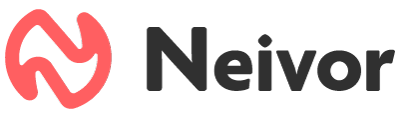 Neivor, la plataforma que está revolucionando la administración de condominios, llega a MéxicoTras su fundación en 2019, la plataforma de origen colombiano hoy ya tiene presencia en 52 complejos residenciales en Ciudad de México, Guadalajara, Monterrey y León, impactando a más de 4,600 residentes.Su software permite a los administradores de edificios gestionar las tareas, los pagos y la solicitud de amenidades, así como mejorar la convivencia social.Ciudad de México a 25 de agosto de 2021.- A medida que la población de grandes y pequeñas ciudades crece, la demanda de vivienda se ha transformado radicalmente. En este proceso, una de las respuestas ha sido el “crecer hacia arriba”, con la construcción de grandes condominios, edificios residenciales y departamentos, lo cual a su vez se traduce en nuevos desafíos para administradores y habitantes, así como para la convivencia social.Neivor, la startup líder en Latinoamérica que está revolucionando la forma de administrar y gestionar condominios con el software más completo del mercado, nació para atender estas necesidades. Luego de haber sido fundada en 2019 en Colombia por Caterine Castillo, Paola Fuertes y Óscar Garzón, la plataforma ya tiene presencia en 52 complejos residenciales en Ciudad de México, Guadalajara, Cancún,  Mérida, Acapulco y León, con un impacto en más de 4,600 residentes.“Vivimos en un momento en que la tecnología se posiciona como un aliado para optimizar la administración de la vivienda vertical. De ahí que nuestra plataforma facilite a los administradores de edificios y a los promotores inmobiliarios la gestión de tareas, los pagos y la administración de agendas de amenidades, así como mejorar la convivencia social; esto elimina las ineficiencias generadas por las reconciliaciones manuales y las transacciones en efectivo, todo en un solo sitio de fácil uso”, explica Caterine Castillo, CEO y Cofundadora de Neivor.Y es que de acuerdo con los resultados del “Gran Reporte de Verticalización 2021”, elaborado por 4S Real Estate, en los recientes 5 años la demanda habitacional vertical en México ha crecido de forma sostenida, al pasar de 19% a 57%. Esto como una alternativa ante la poca disponibilidad de suelo y la densidad de las ciudades. Pero si bien esta tendencia se mantiene pese a la pandemia de la Covid-19, uno de los principales retos es la organización de esos condominios, que cada vez son más grandes.Ante ello, Neivor ofrece a los administradores:Manejo de la finanzas del condominioGeneración de reportesConciliación de pagosEmisión de estados de cuentaSeguimiento de ticketsAdministración de amenidadesComunicación seguraPor su parte, en la app los habitantes de los condominios pueden:Reservar y pagar las amenidadesPagar mantenimiento y servicios Registro y control de visitas por medio de código QRInteracción segura entre vecinosControl de notificacionesTransparencia en la gestión del condominioGeneración de tickets hacia el equipo de administraciónLuego de operar la administración de 3,300 condominios en Latinoamérica, con cerca de 290 mil residentes, Neivor planea triplicar sus actividades para llegar a 1 millón de usuarios en los próximos meses. Para lograrlo, la firma levantó 1.5 millones de dólares (mdd) de capital semilla con el fin de expandir su presencia en México, en una ronda de inversión liderada por Magma Partners y Marathon Lab, e inversionistas ángeles de Viva Real, Merqueo, Truora, Addi, La Haus y Digital Bank.Neivor forma parte del ecosistema proptech (empresas que utilizan la tecnología para optimizar los servicios inmobiliarios), un sector en crecimiento, muchas veces definido como “el futuro inmobiliario”, basado en la adopción de tecnologías digitales como realidad virtual, automatización, aprendizaje automático, software, data y la nube, entre otros, mostrando crecimientos de hasta 54% a nivel regional, según revela Pitchbook.“En este escenario, ofrecemos a los gerentes de compañías que administran condominios horizontales y verticales en la región el software más completo del mercado, el cual ya está cambiando la forma en que se realizan los pagos y la administración. En México, nuestro objetivo es lograr que la mayoría de los más de 25,000 condominios premium del país sean administrados con nuestra tecnología”, concluye Caterine Castillo.-o0o-Sobre NeivorNeivor es la startup líder en Latinoamérica que está revolucionando la forma de administrar y gestionar condominios con el software más completo del mercado. Fundada en Colombia en 2019 por Caterine Castillo, Paola Fuertes y Óscar Garzón, Neivor opera la administración de 3,300 condominios en Latinoamérica, con cerca de 290 mil residentes que usan la plataforma. Neivor elimina la fricción y las ineficiencias generadas actualmente por las reconciliaciones manuales y las transacciones basadas en efectivo. Con su plataforma, los administradores de edificios gestionan sus tareas de cara a los residentes dentro de una sola aplicación y los residentes pueden realizar sus pagos y mantenerse al día de todo lo que pasa en su edificio o condominio de forma fácil y sencilla.  Visita: https://neivor.com/mx/Síguenos en:LinkedIn: https://www.linkedin.com/company/neivor/about/Instagram: https://www.instagram.com/neivorlatam/Facebook: https://www.facebook.com/NeivorLatamContacto para prensa anotherIsabel Reyes | PR Executiveisabel.reyes@another.co